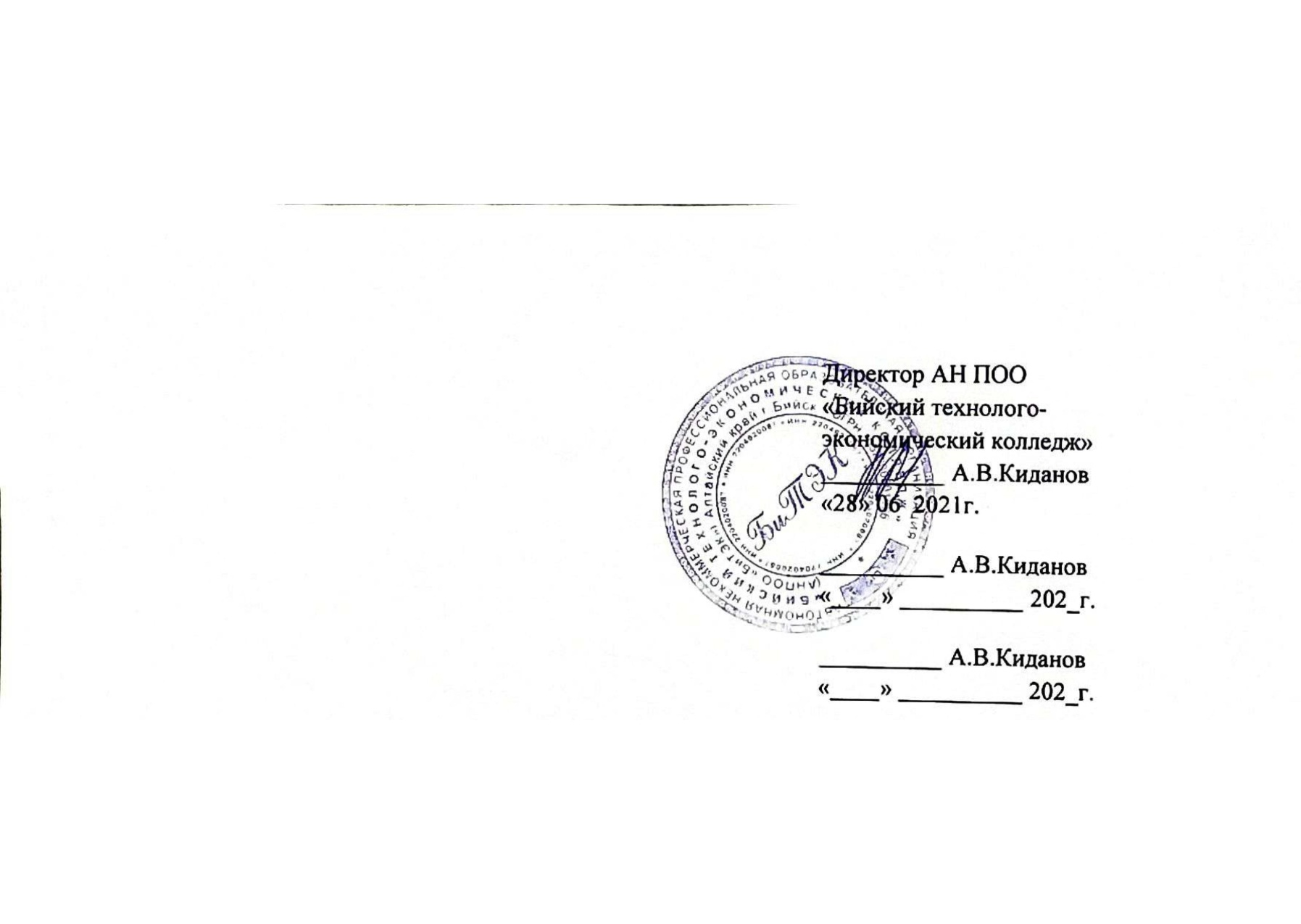 Рабочая программа дисциплины ОП.06 Правовое обеспечение профессиональной деятельности соответствует федеральному государственному образовательному стандарту в части требований к результатам освоения основной образовательной программы базовой подготовки в предметной области инженерной графики  специальности 23.02.01 «Организация перевозок и управление на транспорте».Организация – разработчик: Автономная некоммерческая профессиональная образовательная организация «Бийский технолого-экономический колледж».Разработчик: Брыксина Н.А. преподаватель АН ПОО «Бийский технолого-экономический колледж».Программа рассмотрена на заседании предметной (цикловой) комиссии Профессионального цикла дисциплин технического профиля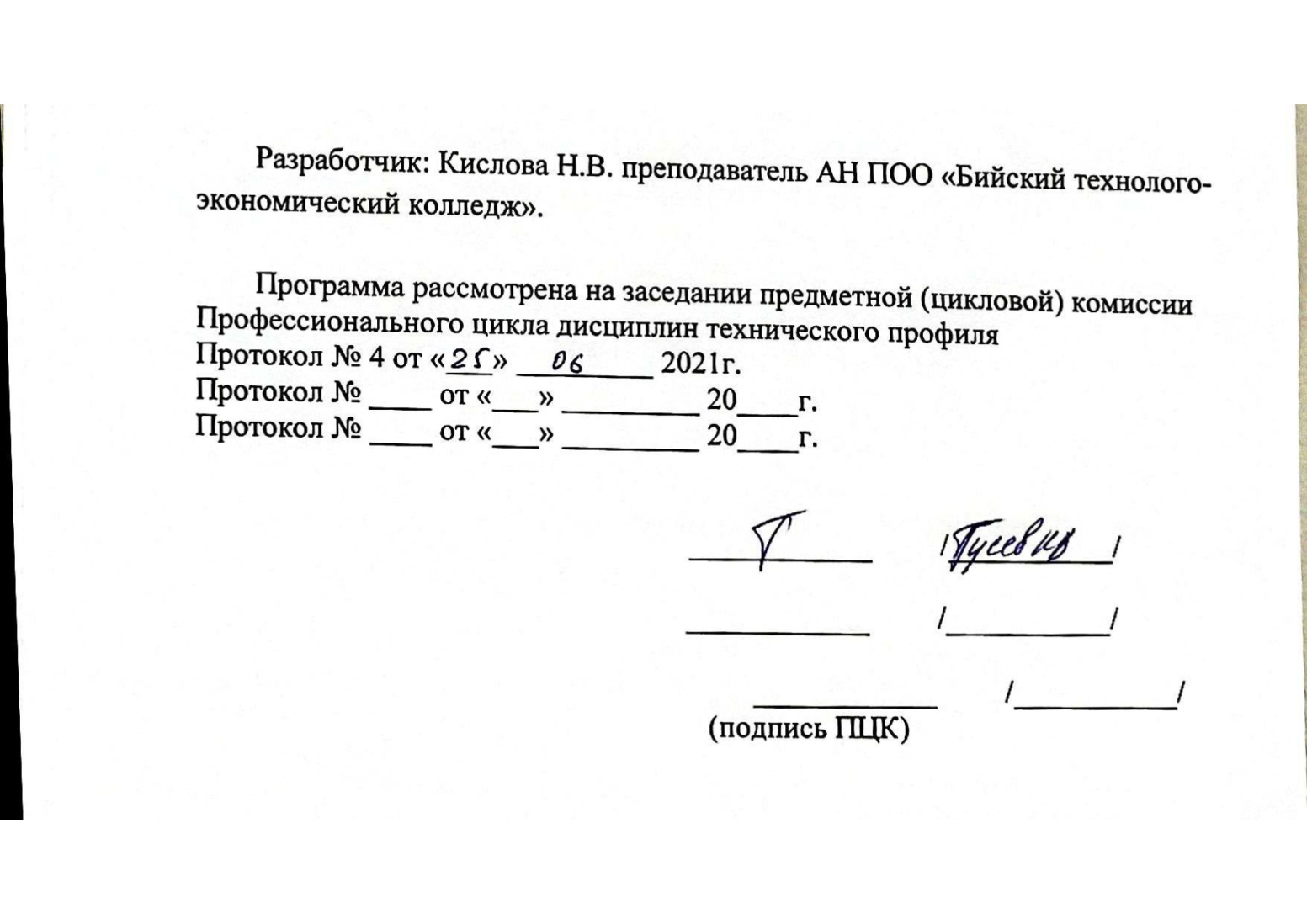 СОДЕРЖАНИЕПАСПОРТ РАБОЧЕЙ ПРОГРАММЫ учебной дисциплины		5СТРУКТУРА И СОДЕРЖАНИЕ учебной дисциплины			7УСЛОВИЯ РЕАЛИЗАЦИИ учебной дисциплины		         16КОНТРОЛЬ И ОЦЕНКА РЕЗУЛЬТАТОВ ОСВОЕНИЯ учебной дисциплины			           					         171. ПАСПОРТ РАБОЧЕЙ ПРОГРАММЫУЧЕБНОЙ ДИСЦИПЛИНЫ «Правовое обеспечение профессиональной деятельности»Область применения рабочей программыРабочая программа учебной дисциплины является частью программы в соответствии с ФГОС по специальности СПО  23.02.01 «Организация перевозок и управление на транспорте»  Квалификация – техник.Место учебной дисциплины в структуре основной профессиональной образовательной программы:Дисциплина относится к общепрофессиональному циклу базовой части ФГОС СПО по специальности «Организация перевозок и управление на транспорте». Предшествующими дисциплинами являются: «История»; «Обществознание».Цели и задачи учебной дисциплины - требования к результатам освоения учебной дисциплины:Целью изучения учебной дисциплины является освоение теоретических знаний в области  правового регулирования профессиональной деятельности, приобретение умений использовать федеральные законы и другие нормативные документы в условиях, моделирующих профессиональную деятельность, а также формирование компетенций.Задачи освоения дисциплины:- освоение основных понятий в области правового регулирования  профессиональной деятельности;- усваивать федеральные законы и другие нормативные документы;- выявление природы и видов конфликтов и причин их возникновения в применении правового регулирования в  профессиональной деятельности;- усваивать основные положения Конституции Российской Федерации;- выявлять права и свободы человека и гражданина, механизмы их реализации.Требования к результатам освоения дисциплины:OK 1. Понимать сущность и социальную значимость своей будущей профессии, проявлять к ней устойчивый интерес.ОК 2. Организовывать собственную деятельность, выбирать типовые методы и способы выполнения профессиональных задач, оценивать их эффективность и качество.ОК 3. Принимать решения в стандартных и нестандартных ситуациях и нести за них ответственность.ОК 4. Осуществлять поиск и использование информации, необходимой для эффективного выполнения профессиональных задач, профессионального и личностного развития.ОК 6. Работать в коллективе и в команде, эффективно общаться с коллегами, руководством, потребителями.ОК 7. Соблюдать действующее законодательство и обязательные требования нормативных документов, а также требования стандартов, технических условий.ПК 1.1. Участвовать в установлении контактов с деловыми партнерами, заключать договора и контролировать их выполнение, предъявлять претензии и санкции.ПК. 1.2. Принимать товары по количеству и качеству.В результате освоения учебной дисциплины обучающийся должен уметь:использовать необходимые нормативные документы;защищать свои права в соответствии с гражданским, гражданско-процессуальным и трудовым законодательством;осуществлять профессиональную деятельность в соответствии с действующим законодательством;определять организационно-правовую форму организации;анализировать и оценивать результаты и последствия деятельности (бездействия) с правовой точки зрения.1.4. Количество часов на освоение рабочей программы учебной дисциплины:максимальной учебной нагрузки обучающегося 68 часов, в том числе: обязательной аудиторной учебной нагрузки обучающегося 42 часа; самостоятельной работы обучающегося 26 часов.2. СТРУКТУРА И СОДЕРЖАНИЕ УЧЕБНОЙ ДИСЦИПЛИНЫ2.1. Объем учебной дисциплины и виды учебной работы2.2. План и содержание учебной дисциплины «Правовое обеспечение профессиональной деятельности»Для характеристики уровня освоения учебного материала используются следующие обозначения:1 – ознакомительный (узнавание ранее изученных объектов, свойств);2 – репродуктивный (выполнение деятельности по образцу, инструкции или под руководством);3–продуктивный (планирование и самостоятельное выполнение деятельности, решение  проблемных задач3. УСЛОВИЯ РЕАЛИЗАЦИИ УЧЕБНОЙ ДИСЦИПЛИНЫТребования к минимальному материально-техническому обеспечениюОборудование лаборатории и рабочих мест лаборатории: - посадочные места по количеству обучающихся;- рабочее место преподавателя;- учебно-методический комплекс по дисциплинам «Правовое обеспечение профессиональной деятельности»;- комплекты учебно-наглядных пособий таблицы, карточки, ситуационные задачи, схемы.Информационное обеспечение обученияПеречень рекомендуемых учебных изданий, Интернет-ресурсов, дополнительной литературыОсновные источники:НормативнаяКонституция Российской Федерации;Гражданский кодекс Российской Федерации;Трудовой кодекс Российской Федерации;Кодекс Российской Федерации об административных правонарушениях;ФЗ «О защите прав потребителей» от 07.02.1992 г. № 2300/1-1;ФЗ – 29 от 02.01.2000 г. «О качестве и безопасности пищевых продуктов»;ФЗ – 184 от 27.12.2002 г. «О техническом регулировании»;Румынина В.В. Основы права: Учебник – 4 –е изд., перераб. и доп. – («Профессиональное образование») – М: Инфра-М, 2011;Смоленский М.Б. Основы права: Учебное пособие, 2-е изд., испр. и доп.-М.: ИТК Дашков и К, 2010.ОсновнаяА.И.Тыщенко "Правовое обеспечение профессиональной деятельности". Москва РИОР Инфа-М. 2014г.2. Румынина В.В. Основы права: Учебник – 4 –е изд., перераб. и доп. – («Профессиональное образование») – М: Инфра-М, 2011;3.Смоленский М.Б. Основы права: Учебное пособие, 2-е изд., испр. и доп.-М.: ИТК Дашков и К, 2010.Дополнительные источникиГришинин И.П., Мартынова А.Ю., Рябкова М.А. Арбитражные споры: справочник для участников арбитражного процесса. – М.: Изд-во Экзамен, 2007.4. КОНТРОЛЬ И ОЦЕНКА РЕЗУЛЬТАТОВ ОСВОЕНИЯУЧЕБНОЙ ДИСЦИПЛИНЫКонтроль и оценка результатов освоения учебной дисциплины осуществляется преподавателем в процессе проведения практических занятий, тестирования, а также выполнения обучающимися индивидуальных заданий, проектов, исследований.Оценка индивидуальных образовательных достижений по результатам текущего контроля и промежуточной аттестации проводится в соответствии с универсальной шкалой (таблицей):Оценочные средства для промежуточной аттестации (тесты с открытыми вопросами)Источники права в Российской Федерации.Правоспособность и дееспособность физических лиц.Признание недееспособным, ограничение дееспособности. Опека и попечительство. Патронаж.Признание безвестно отсутствующим.Объявление умершим.Понятие и признаки юридического лица.Правоспособность юридического лица.Средства индивидуализации юридического лица.Возникновение юридических лиц.Прекращение юридических лиц.Понятие и признаки банкротства.Филиалы и представительства.Хозяйственные товарищества.Хозяйственные общества.Общества с ограниченной и дополнительной ответственностью.Акционерные общества: понятие, виды.Акции акционерного общества.Дочерние и зависимые общества.Производственный кооператив (артель).Унитарное предприятие.Некоммерческие организации.Понятие, виды объектов правоотношений.Имущество, как объект правоотношений.Движимое и недвижимое имущество.Понятие, виды ценных бумаг.Нематериальные блага как объект правоотношений.Информация как объект правоотношений.Понятие и виды сделок.Понятие и значение формы сделки.Понятие и характеристика недействительных сделок.Оспоримые сделки.Ничтожные сделкиПонятие, субъекты представительства.Виды представительства.Доверенность, ее виды.Понятие и значение исковой давности. Понятие и содержание права собственности.Первоначальные способы приобретения права собственности.Производные способы приобретения права собственности.Прекращение права собственности по воле собственника.Прекращение права собственности независимо от воли собственника.Понятие и виды общей собственности.Защита права собственности и иных вещных прав.Понятие и структура интеллектуальной собственности.Признаки объекта авторского права и понятие произведения.Классификация объектов авторских прав.Авторство и соавторство.Действие исключительного права на произведения науки, литературы и искусства.Право авторства и право автора на имя.Договор об отчуждении исключительного права на произведение.Лицензионный договор о предоставлении права использования произведения.Договор авторского заказа.Понятие и критерии патентоспособности изобретения.Понятие и критерии патентоспособности полезной модели.Понятие и критерии патентоспособности промышленного образца.Автор и патентообладатель, как субъекты патентного права. Патент на изобретение, полезную модель или промышленный образец.Право авторства на объект патентных прав.Исключительное право на объект патентных правРаспоряжение исключительным правом на изобретение, полезную модель или промышленный образец.Объект патентных прав, созданный в связи с выполнением служебного задания или при выполнении работ по договору.     Указанные тесты с открытыми вопросами могут быть дополнены ситуационными задачами, выявляющими сформированное  компетенций.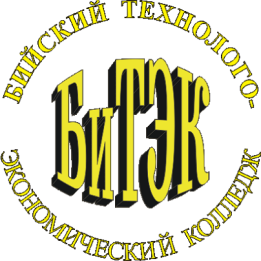 Автономная некоммерческая профессиональная образовательная организация«Бийский технолого-экономический колледж»Рабочая программа учебной дисциплиныОП. 06 Правовое обеспечение профессиональной деятельностиДля специальности 23.02.01. «Организация перевозок и управление на транспорте»Бийск 2021 г.Вид учебной работыОбъём часовМаксимальная учебная нагрузка (всего)68Обязательная аудиторная учебная нагрузка (всего)42в том числе:     лабораторные работы-     практические занятия10     контрольные работы-     курсовая работа (проект)-Самостоятельная работа обучающегося (всего)26в том числе:     подготовка к практическим занятиям10    выполнение домашних заданий по темам12     Подготовка к  зачету4Промежуточная аттестация в формеДифференцированный зачетНаименование разделов и темСодержание учебного материала и практические занятия, самостоятельная работа обучающихсяСодержание учебного материала и практические занятия, самостоятельная работа обучающихсяСодержание учебного материала и практические занятия, самостоятельная работа обучающихсяСодержание учебного материала и практические занятия, самостоятельная работа обучающихсяСодержание учебного материала и практические занятия, самостоятельная работа обучающихсяСодержание учебного материала и практические занятия, самостоятельная работа обучающихсяОбъем часовОбъем часовУровеньосвоения1222222334ВведениеПредмет, цели и задачи учебной дисциплиныСодержание учебного материалаСодержание учебного материалаСодержание учебного материалаСодержание учебного материалаСодержание учебного материалаСодержание учебного материала22ВведениеПредмет, цели и задачи учебной дисциплины11Цели, задачи и предмет учебной дисциплины. Межпредметные связи с другими дисциплинами. Значение и место учебной дисциплины в подготовке к профессиональной деятельности специалистов: менеджер по продажам, торговых представителей, коммерческих и торговых агентов.Цели, задачи и предмет учебной дисциплины. Межпредметные связи с другими дисциплинами. Значение и место учебной дисциплины в подготовке к профессиональной деятельности специалистов: менеджер по продажам, торговых представителей, коммерческих и торговых агентов.Цели, задачи и предмет учебной дисциплины. Межпредметные связи с другими дисциплинами. Значение и место учебной дисциплины в подготовке к профессиональной деятельности специалистов: менеджер по продажам, торговых представителей, коммерческих и торговых агентов.Цели, задачи и предмет учебной дисциплины. Межпредметные связи с другими дисциплинами. Значение и место учебной дисциплины в подготовке к профессиональной деятельности специалистов: менеджер по продажам, торговых представителей, коммерческих и торговых агентов.221Раздел 1.Основы гражданского права3737Тема 1.1Правовое регулирование хозяйственных отношенийСодержание учебного материалаСодержание учебного материалаСодержание учебного материалаСодержание учебного материалаСодержание учебного материалаСодержание учебного материала44Тема 1.1Правовое регулирование хозяйственных отношений123123Предмет, принципы и источники российского гражданского права. Имущественные и связанные с ними личные неимущественные отношения, основанные на равенстве, автономии воли и имущественной самостоятельности их участников. Хозяйственная деятельность. Особенности правового регулирования хозяйственной деятельности. Антимонопольное законодательство. Признаки монополистических действий участников хозяйственных отношений.Предмет, принципы и источники российского гражданского права. Имущественные и связанные с ними личные неимущественные отношения, основанные на равенстве, автономии воли и имущественной самостоятельности их участников. Хозяйственная деятельность. Особенности правового регулирования хозяйственной деятельности. Антимонопольное законодательство. Признаки монополистических действий участников хозяйственных отношений.Предмет, принципы и источники российского гражданского права. Имущественные и связанные с ними личные неимущественные отношения, основанные на равенстве, автономии воли и имущественной самостоятельности их участников. Хозяйственная деятельность. Особенности правового регулирования хозяйственной деятельности. Антимонопольное законодательство. Признаки монополистических действий участников хозяйственных отношений.Предмет, принципы и источники российского гражданского права. Имущественные и связанные с ними личные неимущественные отношения, основанные на равенстве, автономии воли и имущественной самостоятельности их участников. Хозяйственная деятельность. Особенности правового регулирования хозяйственной деятельности. Антимонопольное законодательство. Признаки монополистических действий участников хозяйственных отношений.441Тема 1.1Правовое регулирование хозяйственных отношенийСамостоятельная работаСамостоятельная работаСамостоятельная работаСамостоятельная работаСамостоятельная работаСамостоятельная работа22Тема 1.1Правовое регулирование хозяйственных отношенийВыполнение домашних заданий по теме 1.1Подготовить реферат на тему «Антимонопольное законодательство».Выполнение домашних заданий по теме 1.1Подготовить реферат на тему «Антимонопольное законодательство».Выполнение домашних заданий по теме 1.1Подготовить реферат на тему «Антимонопольное законодательство».Выполнение домашних заданий по теме 1.1Подготовить реферат на тему «Антимонопольное законодательство».Выполнение домашних заданий по теме 1.1Подготовить реферат на тему «Антимонопольное законодательство».Выполнение домашних заданий по теме 1.1Подготовить реферат на тему «Антимонопольное законодательство».22Тема 1. 2.Субъекты предпринимательской деятельности.Содержание учебного материалаСодержание учебного материалаСодержание учебного материалаСодержание учебного материалаСодержание учебного материалаСодержание учебного материала22Тема 1. 2.Субъекты предпринимательской деятельности.12121212Государственная регистрация и учредительные документы юридического лица, его органы.Государственная регистрация и учредительные документы юридического лица, его органы.Государственная регистрация и учредительные документы юридического лица, его органы.Государственная регистрация и учредительные документы юридического лица, его органы.11111Тема 1. 2.Субъекты предпринимательской деятельности.12121212Государственная регистрация и учредительные документы юридического лица, его органы.Государственная регистрация и учредительные документы юридического лица, его органы.Государственная регистрация и учредительные документы юридического лица, его органы.Государственная регистрация и учредительные документы юридического лица, его органы.1111Тема 1. 2.Субъекты предпринимательской деятельности.Самостоятельная работаСамостоятельная работаСамостоятельная работаСамостоятельная работаСамостоятельная работаСамостоятельная работа22Тема 1. 2.Субъекты предпринимательской деятельности.Выполнение домашних заданий по теме 1.2. Составить кроссворд по теме «Государственная регистрация юридического лица».Выполнение домашних заданий по теме 1.2. Составить кроссворд по теме «Государственная регистрация юридического лица».Выполнение домашних заданий по теме 1.2. Составить кроссворд по теме «Государственная регистрация юридического лица».Выполнение домашних заданий по теме 1.2. Составить кроссворд по теме «Государственная регистрация юридического лица».Выполнение домашних заданий по теме 1.2. Составить кроссворд по теме «Государственная регистрация юридического лица».Выполнение домашних заданий по теме 1.2. Составить кроссворд по теме «Государственная регистрация юридического лица».22Тема 1.3.Квалификация и организационно-правовые формы юридических лиц.Содержание учебного материалаСодержание учебного материалаСодержание учебного материалаСодержание учебного материалаСодержание учебного материалаСодержание учебного материала22Тема 1.3.Квалификация и организационно-правовые формы юридических лиц.1212Организационно-правовые формы юридических лиц. Хозяйственные товарищества и общества. Общества с ограниченной ответственностью. Акционерные общества. Организационно-правовые формы торговых и сбытовых организаций различных форм собственности, регламентация их деятельности.Организационно-правовые формы юридических лиц. Хозяйственные товарищества и общества. Общества с ограниченной ответственностью. Акционерные общества. Организационно-правовые формы торговых и сбытовых организаций различных форм собственности, регламентация их деятельности.Организационно-правовые формы юридических лиц. Хозяйственные товарищества и общества. Общества с ограниченной ответственностью. Акционерные общества. Организационно-правовые формы торговых и сбытовых организаций различных форм собственности, регламентация их деятельности.Организационно-правовые формы юридических лиц. Хозяйственные товарищества и общества. Общества с ограниченной ответственностью. Акционерные общества. Организационно-правовые формы торговых и сбытовых организаций различных форм собственности, регламентация их деятельности.11111Тема 1.4.Объекты гражданских правСодержание учебного материалаСодержание учебного материалаСодержание учебного материалаСодержание учебного материалаСодержание учебного материалаСодержание учебного материала22221Тема 1.4.Объекты гражданских прав11Объекты гражданских прав. Вещи (движимые и недвижимые). Государственная регистрация недвижимости. служебная и коммерческая тайна. Результаты интеллектуальной собственности, деньги, валютные ценности, ценные бумаги, их краткая характеристика. Нематериальные блага. Защита чести, достоинства и деловой репутации. Объекты гражданских прав. Вещи (движимые и недвижимые). Государственная регистрация недвижимости. служебная и коммерческая тайна. Результаты интеллектуальной собственности, деньги, валютные ценности, ценные бумаги, их краткая характеристика. Нематериальные блага. Защита чести, достоинства и деловой репутации. Объекты гражданских прав. Вещи (движимые и недвижимые). Государственная регистрация недвижимости. служебная и коммерческая тайна. Результаты интеллектуальной собственности, деньги, валютные ценности, ценные бумаги, их краткая характеристика. Нематериальные блага. Защита чести, достоинства и деловой репутации. Объекты гражданских прав. Вещи (движимые и недвижимые). Государственная регистрация недвижимости. служебная и коммерческая тайна. Результаты интеллектуальной собственности, деньги, валютные ценности, ценные бумаги, их краткая характеристика. Нематериальные блага. Защита чести, достоинства и деловой репутации. 22221Тема 1.4.Объекты гражданских правСодержание учебного материалаСодержание учебного материалаСодержание учебного материалаСодержание учебного материалаСодержание учебного материалаСодержание учебного материала22221Тема 1.5Защита нарушенных прав субъектов предпринимательской деятельности и судебный порядок разрешения споров.Содержание учебного материалаСодержание учебного материалаСодержание учебного материалаСодержание учебного материалаСодержание учебного материалаСодержание учебного материала221Тема 1.5Защита нарушенных прав субъектов предпринимательской деятельности и судебный порядок разрешения споров.111Претензионный порядок разрешения споров. Арбитражные суды РФ, их подведомственность. Порядок подачи и рассмотрения иска.Претензионный порядок разрешения споров. Арбитражные суды РФ, их подведомственность. Порядок подачи и рассмотрения иска.Претензионный порядок разрешения споров. Арбитражные суды РФ, их подведомственность. Порядок подачи и рассмотрения иска.222Тема 1.5Защита нарушенных прав субъектов предпринимательской деятельности и судебный порядок разрешения споров.Практические занятия№1,№2.Практические занятия№1,№2.Практические занятия№1,№2.Практические занятия№1,№2.Практические занятия№1,№2.Практические занятия№1,№2.44Тема 1.5Защита нарушенных прав субъектов предпринимательской деятельности и судебный порядок разрешения споров.1111Составление претензий.Составление претензий.2222Тема 1.5Защита нарушенных прав субъектов предпринимательской деятельности и судебный порядок разрешения споров.2222Составление исковых заявлений в арбитражный суд.Составление исковых заявлений в арбитражный суд.2222Тема 1.5Защита нарушенных прав субъектов предпринимательской деятельности и судебный порядок разрешения споров.Самостоятельная работаСамостоятельная работаСамостоятельная работаСамостоятельная работаСамостоятельная работаСамостоятельная работа2222Тема 1.5Защита нарушенных прав субъектов предпринимательской деятельности и судебный порядок разрешения споров.Самостоятельная работаСамостоятельная работаСамостоятельная работаСамостоятельная работаСамостоятельная работаСамостоятельная работа22Тема 1.5Защита нарушенных прав субъектов предпринимательской деятельности и судебный порядок разрешения споров.Выполнение домашних заданий по теме 1.5.Составьте исковое заявление в арбитражный суд (по типовой форме).Выполнение домашних заданий по теме 1.5.Составьте исковое заявление в арбитражный суд (по типовой форме).Выполнение домашних заданий по теме 1.5.Составьте исковое заявление в арбитражный суд (по типовой форме).Выполнение домашних заданий по теме 1.5.Составьте исковое заявление в арбитражный суд (по типовой форме).Выполнение домашних заданий по теме 1.5.Составьте исковое заявление в арбитражный суд (по типовой форме).Выполнение домашних заданий по теме 1.5.Составьте исковое заявление в арбитражный суд (по типовой форме).22Тема 1.6. Правовое регулирование договорных отношенийСодержание учебного материалаСодержание учебного материалаСодержание учебного материалаСодержание учебного материалаСодержание учебного материалаСодержание учебного материала422422Тема 1.6. Правовое регулирование договорных отношений123123Договор в хозяйственных отношениях.Договоры купли-продажи.Ответственность за неисполнение и ненадлежащее исполнение договора.ёДоговор в хозяйственных отношениях.Договоры купли-продажи.Ответственность за неисполнение и ненадлежащее исполнение договора.ёДоговор в хозяйственных отношениях.Договоры купли-продажи.Ответственность за неисполнение и ненадлежащее исполнение договора.ёДоговор в хозяйственных отношениях.Договоры купли-продажи.Ответственность за неисполнение и ненадлежащее исполнение договора.ё4224222Тема 1.6. Правовое регулирование договорных отношенийПрактические занятия №3,№4.Практические занятия №3,№4.Практические занятия №3,№4.Практические занятия №3,№4.Практические занятия №3,№4.Практические занятия №3,№4.44Тема 1.6. Правовое регулирование договорных отношенийПрактические занятия №3,№4.Практические занятия №3,№4.Практические занятия №3,№4.Практические занятия №3,№4.Практические занятия №3,№4.Практические занятия №3,№4.Тема 1.6. Правовое регулирование договорных отношений12341234Порядок заключения и оформления договора купли-продажи, поставки товаров, хранения, аренды.Изучение Закона РФ «О защите прав потребителей» и решение ситуационных задач.Изучение Закона РФ «О защите прав потребителей» и решение ситуационных задач.Определение юридической природы договоров перевозки, займа и кредита.Порядок заключения и оформления договора купли-продажи, поставки товаров, хранения, аренды.Изучение Закона РФ «О защите прав потребителей» и решение ситуационных задач.Изучение Закона РФ «О защите прав потребителей» и решение ситуационных задач.Определение юридической природы договоров перевозки, займа и кредита.Порядок заключения и оформления договора купли-продажи, поставки товаров, хранения, аренды.Изучение Закона РФ «О защите прав потребителей» и решение ситуационных задач.Изучение Закона РФ «О защите прав потребителей» и решение ситуационных задач.Определение юридической природы договоров перевозки, займа и кредита.Порядок заключения и оформления договора купли-продажи, поставки товаров, хранения, аренды.Изучение Закона РФ «О защите прав потребителей» и решение ситуационных задач.Изучение Закона РФ «О защите прав потребителей» и решение ситуационных задач.Определение юридической природы договоров перевозки, займа и кредита.Тема 1.6. Правовое регулирование договорных отношенийСамостоятельная работаСамостоятельная работаСамостоятельная работаСамостоятельная работаСамостоятельная работаСамостоятельная работа44Тема 1.6. Правовое регулирование договорных отношенийПодготовка к практической работе: разработайте в виде схемы квалификации договоров (виды и разновидности), предусмотренные ГК РФ.Подготовка к практической работе: разработайте в виде схемы квалификации договоров (виды и разновидности), предусмотренные ГК РФ.Подготовка к практической работе: разработайте в виде схемы квалификации договоров (виды и разновидности), предусмотренные ГК РФ.Подготовка к практической работе: разработайте в виде схемы квалификации договоров (виды и разновидности), предусмотренные ГК РФ.Подготовка к практической работе: разработайте в виде схемы квалификации договоров (виды и разновидности), предусмотренные ГК РФ.Подготовка к практической работе: разработайте в виде схемы квалификации договоров (виды и разновидности), предусмотренные ГК РФ.44Раздел 2. Основы трудового права.    24    24Тема 2.1.Правовое регулирование трудовых отношенийСодержание учебного материалаСодержание учебного материалаСодержание учебного материалаСодержание учебного материалаСодержание учебного материалаСодержание учебного материала44Тема 2.1.Правовое регулирование трудовых отношений111Трудовое право: предмет, принципы. Трудовые отношения. Система трудового законодательства РФ. Трудовое законодательство различных уровней: федеральное, субъектов РФ. Нормы трудовых отношений. Заключение коллективных и трудовых договоров, соглашений.Трудовое право: предмет, принципы. Трудовые отношения. Система трудового законодательства РФ. Трудовое законодательство различных уровней: федеральное, субъектов РФ. Нормы трудовых отношений. Заключение коллективных и трудовых договоров, соглашений.Трудовое право: предмет, принципы. Трудовые отношения. Система трудового законодательства РФ. Трудовое законодательство различных уровней: федеральное, субъектов РФ. Нормы трудовых отношений. Заключение коллективных и трудовых договоров, соглашений.441Тема 2.1.Правовое регулирование трудовых отношенийСамостоятельная работаСамостоятельная работаСамостоятельная работаСамостоятельная работаСамостоятельная работаСамостоятельная работаТема 2.1.Правовое регулирование трудовых отношенийРазработайте в виде схемы классификацию нормативных актов, содержащих нормы трудового права.Разработайте в виде схемы классификацию нормативных актов, содержащих нормы трудового права.Разработайте в виде схемы классификацию нормативных актов, содержащих нормы трудового права.Разработайте в виде схемы классификацию нормативных актов, содержащих нормы трудового права.Разработайте в виде схемы классификацию нормативных актов, содержащих нормы трудового права.Разработайте в виде схемы классификацию нормативных актов, содержащих нормы трудового права.44Тема 2.2Трудовой договорСодержание учебного материалаСодержание учебного материалаСодержание учебного материалаСодержание учебного материалаСодержание учебного материалаСодержание учебного материала22Тема 2.2Трудовой договор111Трудовой договор: понятие, стороны, содержание, сроки, формы. Порядок заключения трудового договора: возрастной ценз, гарантии, необходимые документы, испытательный срок. Изменение трудового договора. Основания прекращения трудового договора.Трудовой договор: понятие, стороны, содержание, сроки, формы. Порядок заключения трудового договора: возрастной ценз, гарантии, необходимые документы, испытательный срок. Изменение трудового договора. Основания прекращения трудового договора.Трудовой договор: понятие, стороны, содержание, сроки, формы. Порядок заключения трудового договора: возрастной ценз, гарантии, необходимые документы, испытательный срок. Изменение трудового договора. Основания прекращения трудового договора.222Тема 2.2Трудовой договорПрактические занятия №5Практические занятия №5Практические занятия №5Практические занятия №5Практические занятия №5Практические занятия №522Тема 2.2Трудовой договор111Составление трудового договора..Составление трудового договора..Составление трудового договора..Тема 2.2Трудовой договорСамостоятельная работаСамостоятельная работаСамостоятельная работаСамостоятельная работаСамостоятельная работаСамостоятельная работа33Тема 2.2Трудовой договорИзучите сроки и порядок заключения трудового договора и вступления его в силу.Изучите сроки и порядок заключения трудового договора и вступления его в силу.Изучите сроки и порядок заключения трудового договора и вступления его в силу.Изучите сроки и порядок заключения трудового договора и вступления его в силу.Изучите сроки и порядок заключения трудового договора и вступления его в силу.Изучите сроки и порядок заключения трудового договора и вступления его в силу.Тема 2.3Рабочее время  и время отдыха.Содержание учебного материалаСодержание учебного материалаСодержание учебного материалаСодержание учебного материалаСодержание учебного материалаСодержание учебного материала22Тема 2.3Рабочее время  и время отдыха.111 Рабочее время. Совместительство и сверхурочные работы. Режим рабочего времени, его особенности на предприятиях торговли. Время отдыха. Запрещение и ограничение работы в выходные, и праздничные дни. Отпуск: виды, продолжительность, очередность предоставления. Исчисления стажа работы, дающего право на отпуск. Рабочее время. Совместительство и сверхурочные работы. Режим рабочего времени, его особенности на предприятиях торговли. Время отдыха. Запрещение и ограничение работы в выходные, и праздничные дни. Отпуск: виды, продолжительность, очередность предоставления. Исчисления стажа работы, дающего право на отпуск. Рабочее время. Совместительство и сверхурочные работы. Режим рабочего времени, его особенности на предприятиях торговли. Время отдыха. Запрещение и ограничение работы в выходные, и праздничные дни. Отпуск: виды, продолжительность, очередность предоставления. Исчисления стажа работы, дающего право на отпуск.222Тема 2.4.Оплата труда. Трудовой распорядок и дисциплина. Материальная ответственность сторон трудового договора.Тема 2.4.Оплата труда. Трудовой распорядок и дисциплина. Материальная ответственность сторон трудового договора.Содержание учебного материалаСодержание учебного материалаСодержание учебного материалаСодержание учебного материалаСодержание учебного материала411Тема 2.4.Оплата труда. Трудовой распорядок и дисциплина. Материальная ответственность сторон трудового договора.Тема 2.4.Оплата труда. Трудовой распорядок и дисциплина. Материальная ответственность сторон трудового договора.12121212Рабочее время. Режим рабочего времени, его особенности на предприятиях торговли. Время отдыха. Оплата труда.  Дисциплина труда. Привлечение к дисциплинарной ответственности руководителей по требованию представительного органа работников. Материальная ответственность. Определение размера ущерба и порядок его взыскания. Возмещение затрат, связанных с обучением работника.22Тема 2.5. Защита трудовых прав работников.Тема 2.5. Защита трудовых прав работников.Содержание учебного материалаСодержание учебного материалаСодержание учебного материалаСодержание учебного материалаСодержание учебного материала222Тема 2.5. Защита трудовых прав работников.Тема 2.5. Защита трудовых прав работников.1111Трудовые права работников: понятие, их перечень. Способы защиты трудовых прав работника: государственный надзор и контроль за соблюдением трудового законодательства. Защита трудовых прав работников профессиональными союзами: самозащита работниками трудовых прав. Трудовые споры. 222Раздел 3. Административные правонарушения и административная ответственностьРаздел 3. Административные правонарушения и административная ответственность6Тема 3.1. Законодательство об административных правонарушениях, его задачи и принципыТема 3.1. Законодательство об административных правонарушениях, его задачи и принципы1111Административное право: назначение, предмет и метод. Общественные  отношения, регулируемые административным правом, их квалификация. Место административного права в правовой системе Российской Федерации. Законодательство об административных правонарушениях: задачи и принципы. Административно-правовые нормы: понятие, содержание, виды. Административно-правовые отношения: виды, классификация.211Самостоятельная работа  Законодательство об административных правонарушениях4                                                                                                  ИТОГО                                                                                                  ИТОГО                                                                                                  ИТОГО                                                                                                  ИТОГО                                                                                                  ИТОГО                                                                                                  ИТОГО                                                                                                  ИТОГО68Результаты обучении (освоенные умения, усвоенные знания)Формы и методы контроля и оценки результатов обучении12Умения:Использовать необходимые нормативные документы;Защищать свои права в соответствии с гражданским, гражданско-процессуальным и трудовым законодательством;Осуществлять профессиональную деятельность в соответствии с действующим законодательством;Определять организационно-правовую форму организации;Анализировать и оценивать результаты и последствия деятельности (бездействия) с правовой точки зрения.Устный и письменный контроль по тестамОценка правильности использования нормативных документовОценка правильности выполнения практических заданий и решение типовых ситуационных задачЗнания:Основные положения Конституции РФУстный и письменный  опросОценка сформированности компетенцийПрава и свободы человека и гражданина, механизмы их реализацииУстный опросОценка сформированности компетенцийОсновы правового регулирования коммерческих отношений в сфере профессиональной деятельностиУстный и письменный  опросОценка сформированности компетенцийЗаконодательные акты и другие нормативные документы, регулирующие правоотношения в процессе профессиональной деятельностиУстный и письменный опросОценка сформированности компетенцийОрганизационно-правовые формы юридических лицУстный опросОценка сформированности компетенцийПравовое положение субъектов предпринимательской деятельностиУстный опросОценка сформированности компетенцийПрава и обязанности работников  в сфере деятельностиУстный опросОценка сформированности компетенцийПорядок заключения трудового договора и основания для его прекращенияУстный  и письменный опросОценка сформированности компетенцийПравила оплаты трудаУстный  и письменный опросОценка сформированности компетенцийРоль государственного регулирования в обеспечении занятости населенияУстный опросОценка сформированности компетенцийПраво социальной защитыУстный и письменный опросОценка сформированности компетенцийПонятие дисциплинарной и материальной ответственности работникаУстный и письменный опросОценка сформированности компетенцийВиды административных правонарушений и административной ответственностиУстный опросОценка сформированности компетенцийНормы защиты нарушенных прав и судебный порядок разрешения споров ЭкзаменОценка сформированности компетенцийПроцент результативности (правильных ответов)Качественная оценка индивидуальных образовательных достиженийКачественная оценка индивидуальных образовательных достиженийПроцент результативности (правильных ответов)балл (отметка)вербальный аналог90-1005отлично80-894хорошо70-793удовлетворительноменее 702неудовлетворительно